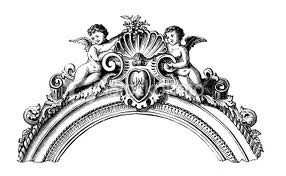 Dîner de la communauté de l’Immaculée ConceptionRetrouvons-nous tousLe Samedi 28 novembre 2015 à 19h30Arnaud de Beauchef de Servignynous présentera son livre « Liturgie et transmission de la foi »Salle Jean XXIII, 8 av. Dutartre, Le ChesnayMerci de confirmer votre présence avant le 23 novembre, en joignant votre règlement : 
Nom(s) :					  Prénom(s) :
	_________________________________	_____________________

	_________________________________	_____________________

	_________________________________	_____________________

 	  _____  X 15 € = _______€ .  (à l’ordre de : ADV-Chapelle de l’Immaculée Conception)

 	  _____  X 5   € = _______€ .  (tarif étudiant)

Courriel :______________________________@____________________________

 	 propose son aide pour mettre le couvert le samedi 
	de 10h00 à 12h00            	de 14h00 à 16h00 

Coupon réponse à déposer dans l’urne prévue à cet effet au fond de la chapelle, ou à renvoyer à :  Anne Bonvin, 6 avenue Debasseux, 78150 Le Chesnay. Tél : 01.39.43.91.68 et  06.66.10.86.12            @ : jean-loup.bonvin@wanadoo.fr
ou à donner à Blandine Phélip : 06.64.96.42.44